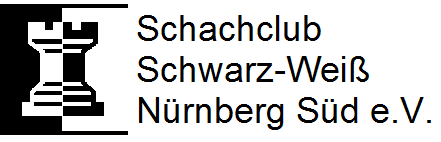 chess without borders rapid chess tournamentrefugees wellcomecharity tournament supporting help for refugeesSaturday, 14.05.2016start: 10.00 a.m.	end of registration: 9.30 a.m.location:SüdstadtforumSiebenkeesstraße 490459 Nürnberg7 rounds of swiss system, Buchholz-scoring as tie-break20 minutes time for each playercomputer aided drawingThe prize-money was donated by our member Leon Heinrich!Any surplus from entry fees or cake sales will go completely to the benefit of the asylothek.www.asylothek.de www.facebook.com/asylothekadvance registration via e-mail requested but not mandatory! (e-mail: spielleiter@sw-nuernberg-sued.net)tournament administrator  Richard SaathoffDrawing according to  DWZ-database of schachbund.de on the 14.05.2016entry fee:adults 10 € - youth 5 €  (1998 or younger)refugees free of charge!prizes:1. rank – 50 €2. rank – 30 €3. rank – 20 €